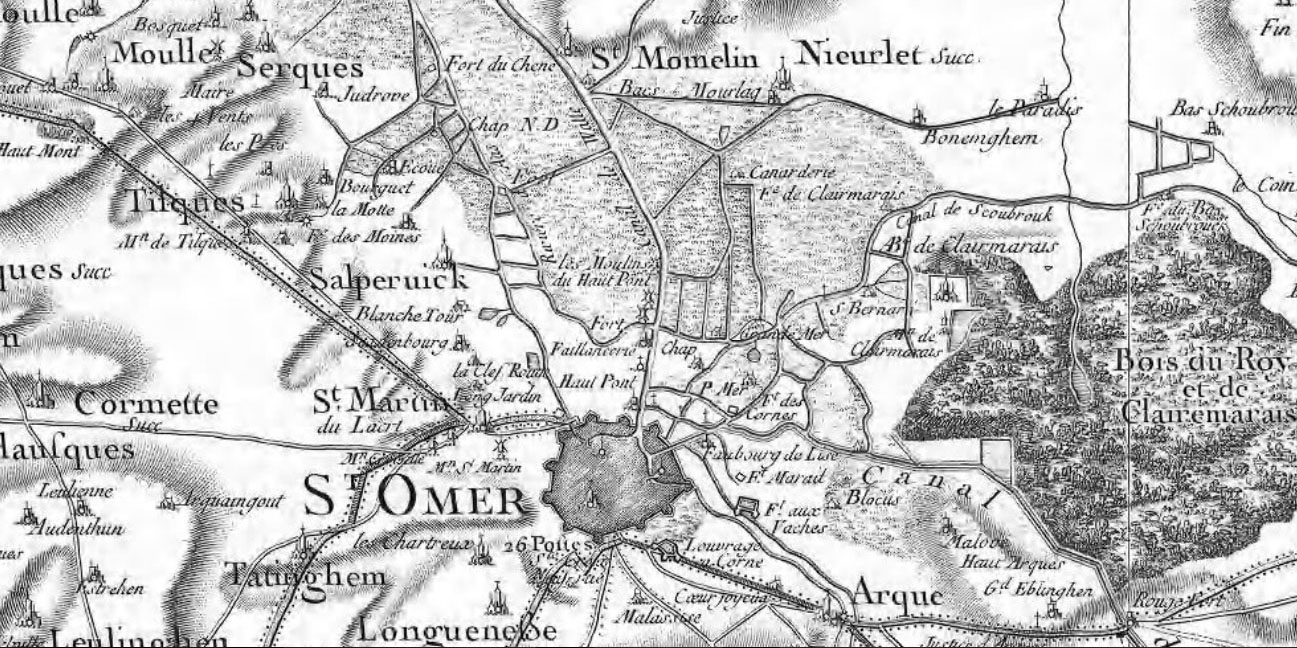 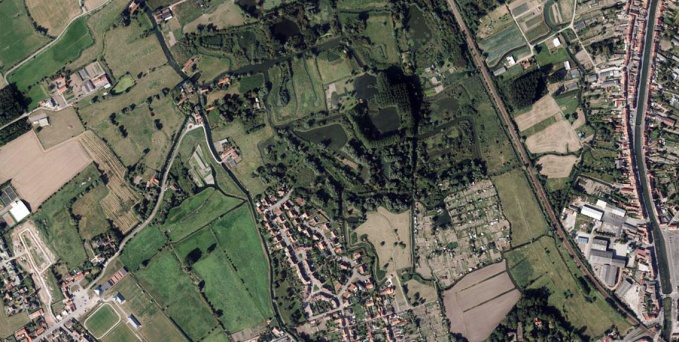 Groupe d’Histoire des Zones HumidesJournée de terrain dans l’Audomarois Vendredi 19 juin 2015Découverte du marais de Saint-Omer en lien avec le Parc naturel régional des Caps et Marais d’OpaleMaison du MaraisAvenue du Maréchal Joffre, Saint-Martin-au-Laërt 
62500 SAINT-OMER
Programme de la journée 09h30 : accueil des participants10h00 : conférence introductive « La gestion de l’eau en Flandre maritime et dans le Calaisis du XVIe au XVIIIe siècle » par Raphaël Morera (CNRS)11h00 : visite de la Maison du Marais assurée par le PNR des Caps et Marais d’Opale12h30 : pique-nique tiré du sac à la Maison du Marais14h00 : conférence « Enjeux de gestion et de valorisation du marais de Saint-Omer » par Luc Barbier (PNR des Caps et Marais d’Opale) et Philippe Queste (Pays d’Art et d’Histoire de Saint-Omer)15h00 : découverte du marais de Saint-Omer en bacôve (barque à font plat), animée par la Maison du Marais et le PNR des Caps et Marais d’Opale17h00 : clôture de la journée de terrainComité d’organisation : Sylvain Dournel : Secrétaire du Groupe d’Histoire des Zones HumidesLuc Barbier : Chargé de mission au Parc naturel régional des Caps et Marais d’OpaleCorinne Beck : Présidente du Groupe d’Histoire des Zones HumidesContact : sylvain.dournel@univ-orleans.fr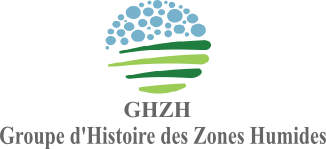 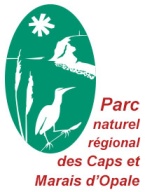 Fiche d’inscriptionCoordonnées Présence Conférence introductiveVisite guidée de la Maison du MaraisPique-nique tiré du sacConférence sur le marais de Saint-OmerVisite en bacôveMoyen de transport sollicitéen trainen voitureSi vous souhaitez bénéficier d’un covoiturage ou covoiturer des personnes entre Paris et Saint-Omer, merci de bien vouloir remplir le sondage à l’adresse suivante : http://doodle.com/py7ymb8tzamucqda   Frais d’inscription30€50 : inscription à la journée de terrain + adhésion 2015 au GHZH25€50 : inscription à la journée de terrain + adhésion 2015 au GHZH (étudiant)15€00 : inscription à la journée de terrain10€50 : inscription à la journée de terrain pour les membres du GHZH à jour de leur adhésion Date limite d’inscription : mardi 16 juin 2015Le règlement se fera par chèque bancaire, à l’ordre du Groupe d’Histoire des Zones Humides, et sera envoyé avec la fiche d’inscription et, le cas échéant, le bulletin d’adhésion au GHZH, à l’adresse suivante : M. Sylvain DournelLaboratoire CEDETE (EA 1210)UFR Collegium LLSH10 rue de ToursBP 4652745065 ORLÉANS CEDEX 2Accès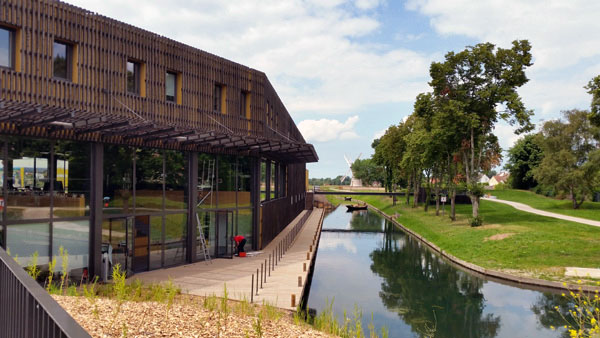 Maison du MaraisAvenue du Maréchal JoffreSaint-Martin-au-Laërt 
62500 SAINT-OMER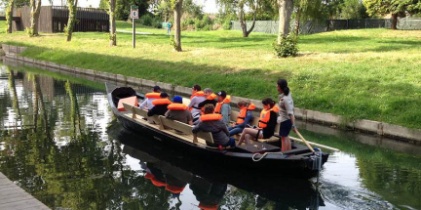 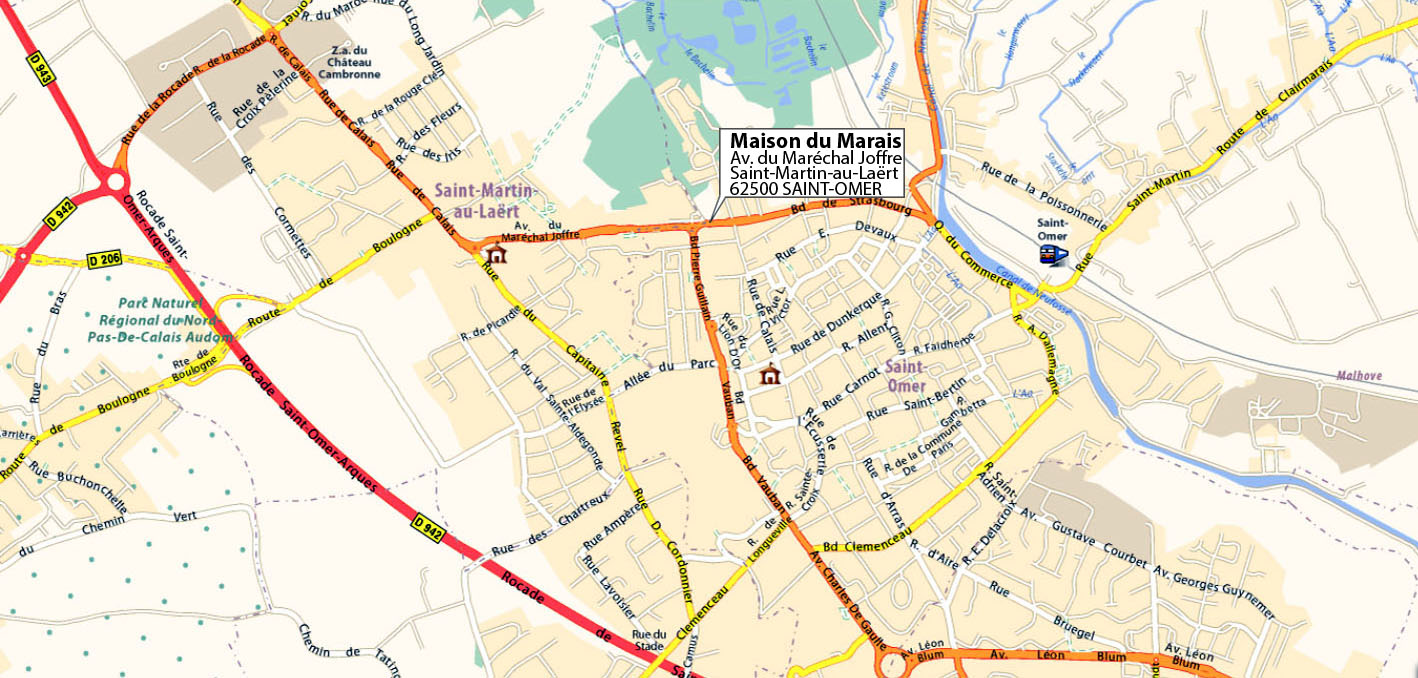 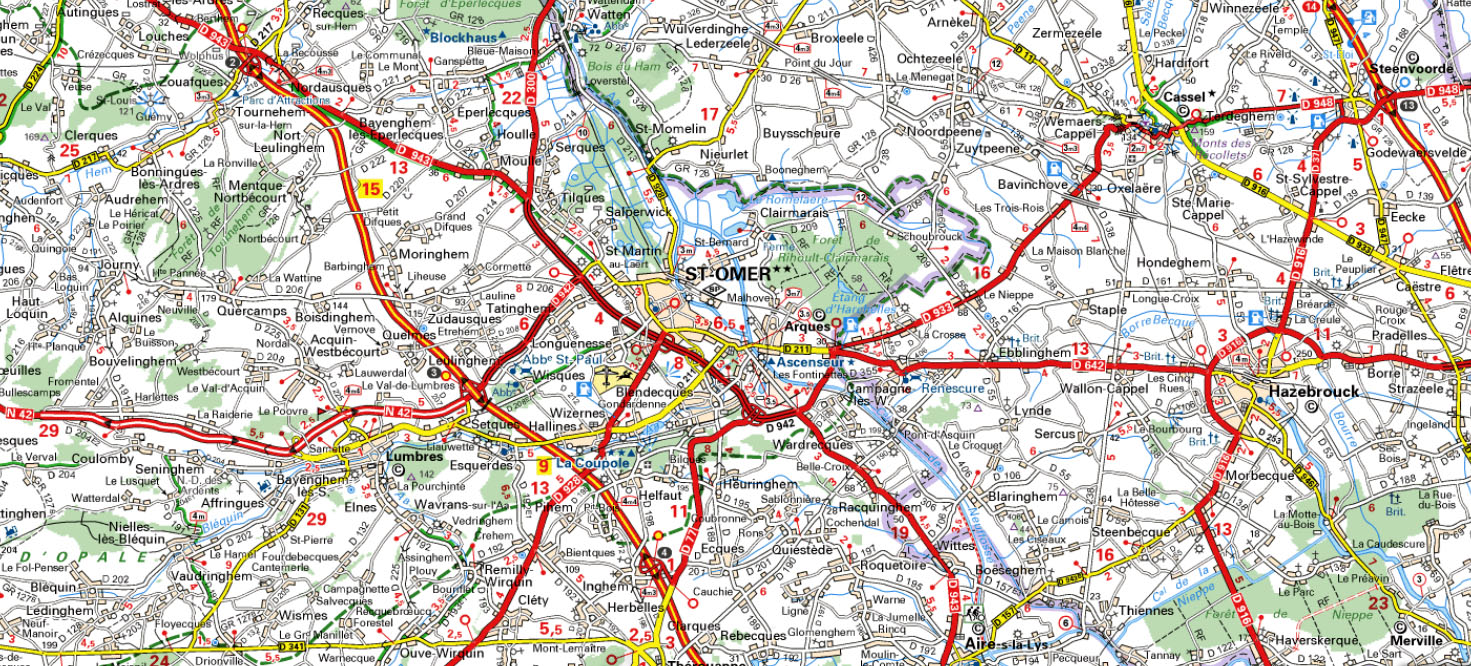 NomPrénomProfessionOrganismeAdresse TéléphoneE-mail